Profile Title:Programme Manager - Wellbeing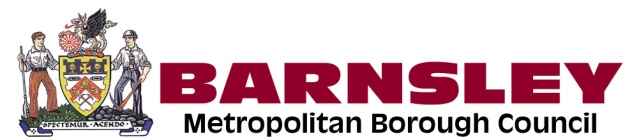 Reports to:Head of Department/Service DirectorEmployee Management:Small TeamGrade:11Profile Ref:842788427884278Purpose of the PostPurpose of the PostPurpose of the PostPurpose of the PostPurpose of the PostPurpose of the PostPurpose of the PostPurpose of the PostTo lead the management of programmes and projects in relation to the care, welfare or wellbeing of people, ensuring successful gathering and delivery of all requirements.To lead the management of programmes and projects in relation to the care, welfare or wellbeing of people, ensuring successful gathering and delivery of all requirements.To lead the management of programmes and projects in relation to the care, welfare or wellbeing of people, ensuring successful gathering and delivery of all requirements.To lead the management of programmes and projects in relation to the care, welfare or wellbeing of people, ensuring successful gathering and delivery of all requirements.To lead the management of programmes and projects in relation to the care, welfare or wellbeing of people, ensuring successful gathering and delivery of all requirements.To lead the management of programmes and projects in relation to the care, welfare or wellbeing of people, ensuring successful gathering and delivery of all requirements.To lead the management of programmes and projects in relation to the care, welfare or wellbeing of people, ensuring successful gathering and delivery of all requirements.To lead the management of programmes and projects in relation to the care, welfare or wellbeing of people, ensuring successful gathering and delivery of all requirements.ResponsibilitiesResponsibilitiesResponsibilitiesResponsibilitiesResponsibilitiesResponsibilitiesResponsibilitiesResponsibilitiesLead on programme management co-ordinating resources to ensure programmes are delivered on time and within budget.Lead on programme management co-ordinating resources to ensure programmes are delivered on time and within budget.Lead on programme management co-ordinating resources to ensure programmes are delivered on time and within budget.Lead on programme management co-ordinating resources to ensure programmes are delivered on time and within budget.Lead on programme management co-ordinating resources to ensure programmes are delivered on time and within budget.Lead on programme management co-ordinating resources to ensure programmes are delivered on time and within budget.Lead on programme management co-ordinating resources to ensure programmes are delivered on time and within budget.Lead on programme management co-ordinating resources to ensure programmes are delivered on time and within budget.Ensure that all programmes and projects are effectively planned and managed within a formal programme and project management framework.Ensure that all programmes and projects are effectively planned and managed within a formal programme and project management framework.Ensure that all programmes and projects are effectively planned and managed within a formal programme and project management framework.Ensure that all programmes and projects are effectively planned and managed within a formal programme and project management framework.Ensure that all programmes and projects are effectively planned and managed within a formal programme and project management framework.Ensure that all programmes and projects are effectively planned and managed within a formal programme and project management framework.Ensure that all programmes and projects are effectively planned and managed within a formal programme and project management framework.Ensure that all programmes and projects are effectively planned and managed within a formal programme and project management framework.Provide professional advice and guidance in relation to the programme, with consideration for  the complex requirements of people-related issues , ensuring that key milestones and information are communicated to internal and external stakeholders.Provide professional advice and guidance in relation to the programme, with consideration for  the complex requirements of people-related issues , ensuring that key milestones and information are communicated to internal and external stakeholders.Provide professional advice and guidance in relation to the programme, with consideration for  the complex requirements of people-related issues , ensuring that key milestones and information are communicated to internal and external stakeholders.Provide professional advice and guidance in relation to the programme, with consideration for  the complex requirements of people-related issues , ensuring that key milestones and information are communicated to internal and external stakeholders.Provide professional advice and guidance in relation to the programme, with consideration for  the complex requirements of people-related issues , ensuring that key milestones and information are communicated to internal and external stakeholders.Provide professional advice and guidance in relation to the programme, with consideration for  the complex requirements of people-related issues , ensuring that key milestones and information are communicated to internal and external stakeholders.Provide professional advice and guidance in relation to the programme, with consideration for  the complex requirements of people-related issues , ensuring that key milestones and information are communicated to internal and external stakeholders.Provide professional advice and guidance in relation to the programme, with consideration for  the complex requirements of people-related issues , ensuring that key milestones and information are communicated to internal and external stakeholders.Be responsible for monitoring risks and dealing with issues to ensure programmes and projects are delivered.Be responsible for monitoring risks and dealing with issues to ensure programmes and projects are delivered.Be responsible for monitoring risks and dealing with issues to ensure programmes and projects are delivered.Be responsible for monitoring risks and dealing with issues to ensure programmes and projects are delivered.Be responsible for monitoring risks and dealing with issues to ensure programmes and projects are delivered.Be responsible for monitoring risks and dealing with issues to ensure programmes and projects are delivered.Be responsible for monitoring risks and dealing with issues to ensure programmes and projects are delivered.Be responsible for monitoring risks and dealing with issues to ensure programmes and projects are delivered.Undertake performance management and complex data analysis and interpretation, promoting quality practice and service delivery, ensuring continuous improvement.Undertake performance management and complex data analysis and interpretation, promoting quality practice and service delivery, ensuring continuous improvement.Undertake performance management and complex data analysis and interpretation, promoting quality practice and service delivery, ensuring continuous improvement.Undertake performance management and complex data analysis and interpretation, promoting quality practice and service delivery, ensuring continuous improvement.Undertake performance management and complex data analysis and interpretation, promoting quality practice and service delivery, ensuring continuous improvement.Undertake performance management and complex data analysis and interpretation, promoting quality practice and service delivery, ensuring continuous improvement.Undertake performance management and complex data analysis and interpretation, promoting quality practice and service delivery, ensuring continuous improvement.Undertake performance management and complex data analysis and interpretation, promoting quality practice and service delivery, ensuring continuous improvement.Identify, evaluate and implement processes, technology and systems to enhance programme and service delivery.Identify, evaluate and implement processes, technology and systems to enhance programme and service delivery.Identify, evaluate and implement processes, technology and systems to enhance programme and service delivery.Identify, evaluate and implement processes, technology and systems to enhance programme and service delivery.Identify, evaluate and implement processes, technology and systems to enhance programme and service delivery.Identify, evaluate and implement processes, technology and systems to enhance programme and service delivery.Identify, evaluate and implement processes, technology and systems to enhance programme and service delivery.Identify, evaluate and implement processes, technology and systems to enhance programme and service delivery.Prepare and deliver reports and presentations.Prepare and deliver reports and presentations.Prepare and deliver reports and presentations.Prepare and deliver reports and presentations.Prepare and deliver reports and presentations.Prepare and deliver reports and presentations.Prepare and deliver reports and presentations.Prepare and deliver reports and presentations.Be responsible for the recruitment, training and management of a small team, including co-ordination of project teams not managed by the jobholder.Be responsible for the recruitment, training and management of a small team, including co-ordination of project teams not managed by the jobholder.Be responsible for the recruitment, training and management of a small team, including co-ordination of project teams not managed by the jobholder.Be responsible for the recruitment, training and management of a small team, including co-ordination of project teams not managed by the jobholder.Be responsible for the recruitment, training and management of a small team, including co-ordination of project teams not managed by the jobholder.Be responsible for the recruitment, training and management of a small team, including co-ordination of project teams not managed by the jobholder.Be responsible for the recruitment, training and management of a small team, including co-ordination of project teams not managed by the jobholder.Be responsible for the recruitment, training and management of a small team, including co-ordination of project teams not managed by the jobholder.Be responsible for the monitoring and management of programme budgets.Be responsible for the monitoring and management of programme budgets.Be responsible for the monitoring and management of programme budgets.Be responsible for the monitoring and management of programme budgets.Be responsible for the monitoring and management of programme budgets.Be responsible for the monitoring and management of programme budgets.Be responsible for the monitoring and management of programme budgets.Be responsible for the monitoring and management of programme budgets.Contribute to the development of service strategies, polices and plans with careful consideration of the impact these have on the physical, mental, social, economic and environmental wellbeing of people.Contribute to the development of service strategies, polices and plans with careful consideration of the impact these have on the physical, mental, social, economic and environmental wellbeing of people.Contribute to the development of service strategies, polices and plans with careful consideration of the impact these have on the physical, mental, social, economic and environmental wellbeing of people.Contribute to the development of service strategies, polices and plans with careful consideration of the impact these have on the physical, mental, social, economic and environmental wellbeing of people.Contribute to the development of service strategies, polices and plans with careful consideration of the impact these have on the physical, mental, social, economic and environmental wellbeing of people.Contribute to the development of service strategies, polices and plans with careful consideration of the impact these have on the physical, mental, social, economic and environmental wellbeing of people.Contribute to the development of service strategies, polices and plans with careful consideration of the impact these have on the physical, mental, social, economic and environmental wellbeing of people.Contribute to the development of service strategies, polices and plans with careful consideration of the impact these have on the physical, mental, social, economic and environmental wellbeing of people.Proactively liaise, negotiate, influence and collaborate with internal and external stakeholders including managers, employees, councillors and partnership agencies as required to ensure the effective delivery of programmes and projects.Proactively liaise, negotiate, influence and collaborate with internal and external stakeholders including managers, employees, councillors and partnership agencies as required to ensure the effective delivery of programmes and projects.Proactively liaise, negotiate, influence and collaborate with internal and external stakeholders including managers, employees, councillors and partnership agencies as required to ensure the effective delivery of programmes and projects.Proactively liaise, negotiate, influence and collaborate with internal and external stakeholders including managers, employees, councillors and partnership agencies as required to ensure the effective delivery of programmes and projects.Proactively liaise, negotiate, influence and collaborate with internal and external stakeholders including managers, employees, councillors and partnership agencies as required to ensure the effective delivery of programmes and projects.Proactively liaise, negotiate, influence and collaborate with internal and external stakeholders including managers, employees, councillors and partnership agencies as required to ensure the effective delivery of programmes and projects.Proactively liaise, negotiate, influence and collaborate with internal and external stakeholders including managers, employees, councillors and partnership agencies as required to ensure the effective delivery of programmes and projects.Proactively liaise, negotiate, influence and collaborate with internal and external stakeholders including managers, employees, councillors and partnership agencies as required to ensure the effective delivery of programmes and projects.Keep abreast of wider developments to enhance the service accordingly, to satisfy internal and external demands.Keep abreast of wider developments to enhance the service accordingly, to satisfy internal and external demands.Keep abreast of wider developments to enhance the service accordingly, to satisfy internal and external demands.Keep abreast of wider developments to enhance the service accordingly, to satisfy internal and external demands.Keep abreast of wider developments to enhance the service accordingly, to satisfy internal and external demands.Keep abreast of wider developments to enhance the service accordingly, to satisfy internal and external demands.Keep abreast of wider developments to enhance the service accordingly, to satisfy internal and external demands.Keep abreast of wider developments to enhance the service accordingly, to satisfy internal and external demands.Comply with all health and safety regulations, legal requirements, statutory requirements, standing orders and financial regulations of the Council.Comply with all health and safety regulations, legal requirements, statutory requirements, standing orders and financial regulations of the Council.Comply with all health and safety regulations, legal requirements, statutory requirements, standing orders and financial regulations of the Council.Comply with all health and safety regulations, legal requirements, statutory requirements, standing orders and financial regulations of the Council.Comply with all health and safety regulations, legal requirements, statutory requirements, standing orders and financial regulations of the Council.Comply with all health and safety regulations, legal requirements, statutory requirements, standing orders and financial regulations of the Council.Comply with all health and safety regulations, legal requirements, statutory requirements, standing orders and financial regulations of the Council.Comply with all health and safety regulations, legal requirements, statutory requirements, standing orders and financial regulations of the Council.Undertake any other duties commensurate with the role as requested by management.Undertake any other duties commensurate with the role as requested by management.Undertake any other duties commensurate with the role as requested by management.Undertake any other duties commensurate with the role as requested by management.Undertake any other duties commensurate with the role as requested by management.Undertake any other duties commensurate with the role as requested by management.Undertake any other duties commensurate with the role as requested by management.Undertake any other duties commensurate with the role as requested by management.Education and TrainingEducation and TrainingEducation and TrainingEducation and TrainingEducation and TrainingEducation and TrainingMeasureRankLevel 7 QualificationLevel 7 QualificationLevel 7 QualificationLevel 7 QualificationLevel 7 QualificationLevel 7 QualificationA/CEDegree qualification in relevant area (Level 6).Degree qualification in relevant area (Level 6).Degree qualification in relevant area (Level 6).Degree qualification in relevant area (Level 6).Degree qualification in relevant area (Level 6).Degree qualification in relevant area (Level 6).A/CDRelevant Programme/Project Management QualificationRelevant Programme/Project Management QualificationRelevant Programme/Project Management QualificationRelevant Programme/Project Management QualificationRelevant Programme/Project Management QualificationRelevant Programme/Project Management QualificationA/CEWillingness to Undertake the Barnsley Leadership ProgrammeWillingness to Undertake the Barnsley Leadership ProgrammeWillingness to Undertake the Barnsley Leadership ProgrammeWillingness to Undertake the Barnsley Leadership ProgrammeWillingness to Undertake the Barnsley Leadership ProgrammeWillingness to Undertake the Barnsley Leadership ProgrammeA/IEMSP.MSP.MSP.MSP.MSP.MSP.A/CDRelevant ExperienceRelevant ExperienceRelevant ExperienceRelevant ExperienceRelevant ExperienceRelevant ExperienceMeasureRankSubstantial experience in all aspects of programme / project management with a demonstrable track record of success.Substantial experience in all aspects of programme / project management with a demonstrable track record of success.Substantial experience in all aspects of programme / project management with a demonstrable track record of success.Substantial experience in all aspects of programme / project management with a demonstrable track record of success.Substantial experience in all aspects of programme / project management with a demonstrable track record of success.Substantial experience in all aspects of programme / project management with a demonstrable track record of success.A/I/PEExperience of managing large complex change management programmes / projects within a large organisation.Experience of managing large complex change management programmes / projects within a large organisation.Experience of managing large complex change management programmes / projects within a large organisation.Experience of managing large complex change management programmes / projects within a large organisation.Experience of managing large complex change management programmes / projects within a large organisation.Experience of managing large complex change management programmes / projects within a large organisation.A/IEExperience of providing specialist programme / project management advice and guidance to managers at all levels of seniority, external agencies and other forums on a regular basis.Experience of providing specialist programme / project management advice and guidance to managers at all levels of seniority, external agencies and other forums on a regular basis.Experience of providing specialist programme / project management advice and guidance to managers at all levels of seniority, external agencies and other forums on a regular basis.Experience of providing specialist programme / project management advice and guidance to managers at all levels of seniority, external agencies and other forums on a regular basis.Experience of providing specialist programme / project management advice and guidance to managers at all levels of seniority, external agencies and other forums on a regular basis.Experience of providing specialist programme / project management advice and guidance to managers at all levels of seniority, external agencies and other forums on a regular basis.A/I/PEExperience of performance management in relation to outputs and outcomes of programmes and projects to meet corporate objectives.Experience of performance management in relation to outputs and outcomes of programmes and projects to meet corporate objectives.Experience of performance management in relation to outputs and outcomes of programmes and projects to meet corporate objectives.Experience of performance management in relation to outputs and outcomes of programmes and projects to meet corporate objectives.Experience of performance management in relation to outputs and outcomes of programmes and projects to meet corporate objectives.Experience of performance management in relation to outputs and outcomes of programmes and projects to meet corporate objectives.A/IEExperience of budget management.Experience of budget management.Experience of budget management.Experience of budget management.Experience of budget management.Experience of budget management.A/IEExperience of leading, driving and performance managing employees and teams.Experience of leading, driving and performance managing employees and teams.Experience of leading, driving and performance managing employees and teams.Experience of leading, driving and performance managing employees and teams.Experience of leading, driving and performance managing employees and teams.Experience of leading, driving and performance managing employees and teams.A/IEExperience of policy and procedure formulation and implementation.Experience of policy and procedure formulation and implementation.Experience of policy and procedure formulation and implementation.Experience of policy and procedure formulation and implementation.Experience of policy and procedure formulation and implementation.Experience of policy and procedure formulation and implementation.A/IEGeneral and Special KnowledgeGeneral and Special KnowledgeGeneral and Special KnowledgeGeneral and Special KnowledgeGeneral and Special KnowledgeGeneral and Special KnowledgeMeasureRankKnowledge of local and national strategies, policies and legislation relevant to the area of work.Knowledge of local and national strategies, policies and legislation relevant to the area of work.Knowledge of local and national strategies, policies and legislation relevant to the area of work.Knowledge of local and national strategies, policies and legislation relevant to the area of work.Knowledge of local and national strategies, policies and legislation relevant to the area of work.Knowledge of local and national strategies, policies and legislation relevant to the area of work.A/IEExtensive knowledge of all aspects of programme / project management including project planning, risk management, governance, value for money and benefits realisation.Extensive knowledge of all aspects of programme / project management including project planning, risk management, governance, value for money and benefits realisation.Extensive knowledge of all aspects of programme / project management including project planning, risk management, governance, value for money and benefits realisation.Extensive knowledge of all aspects of programme / project management including project planning, risk management, governance, value for money and benefits realisation.Extensive knowledge of all aspects of programme / project management including project planning, risk management, governance, value for money and benefits realisation.Extensive knowledge of all aspects of programme / project management including project planning, risk management, governance, value for money and benefits realisation.A/IEKnowledge of partnership working practices and principles.Knowledge of partnership working practices and principles.Knowledge of partnership working practices and principles.Knowledge of partnership working practices and principles.Knowledge of partnership working practices and principles.Knowledge of partnership working practices and principles.A/IEKnowledge and understanding of large scale services.Knowledge and understanding of large scale services.Knowledge and understanding of large scale services.Knowledge and understanding of large scale services.Knowledge and understanding of large scale services.Knowledge and understanding of large scale services.A/IEWorking knowledge of Microsoft applications.Working knowledge of Microsoft applications.Working knowledge of Microsoft applications.Working knowledge of Microsoft applications.Working knowledge of Microsoft applications.Working knowledge of Microsoft applications.A/IEKnowledge of the pressures facing local government.Knowledge of the pressures facing local government.Knowledge of the pressures facing local government.Knowledge of the pressures facing local government.Knowledge of the pressures facing local government.Knowledge of the pressures facing local government.A/IESkills and AbilitiesSkills and AbilitiesSkills and AbilitiesSkills and AbilitiesSkills and AbilitiesSkills and AbilitiesMeasureRankStrong leadership skills and the ability to effectively manage resources (human, physical and financial) to meet defined targets and the priorities of the organisation.Strong leadership skills and the ability to effectively manage resources (human, physical and financial) to meet defined targets and the priorities of the organisation.Strong leadership skills and the ability to effectively manage resources (human, physical and financial) to meet defined targets and the priorities of the organisation.Strong leadership skills and the ability to effectively manage resources (human, physical and financial) to meet defined targets and the priorities of the organisation.Strong leadership skills and the ability to effectively manage resources (human, physical and financial) to meet defined targets and the priorities of the organisation.Strong leadership skills and the ability to effectively manage resources (human, physical and financial) to meet defined targets and the priorities of the organisation.A/IEExcellent interpersonal skills, including the ability to influence decision makers and resolve conflicts.Excellent interpersonal skills, including the ability to influence decision makers and resolve conflicts.Excellent interpersonal skills, including the ability to influence decision makers and resolve conflicts.Excellent interpersonal skills, including the ability to influence decision makers and resolve conflicts.Excellent interpersonal skills, including the ability to influence decision makers and resolve conflicts.Excellent interpersonal skills, including the ability to influence decision makers and resolve conflicts.A/IEAbility to work at senior levels within an organisation and partnership agreements, sometimes in areas of tension and conflict.Ability to work at senior levels within an organisation and partnership agreements, sometimes in areas of tension and conflict.Ability to work at senior levels within an organisation and partnership agreements, sometimes in areas of tension and conflict.Ability to work at senior levels within an organisation and partnership agreements, sometimes in areas of tension and conflict.Ability to work at senior levels within an organisation and partnership agreements, sometimes in areas of tension and conflict.Ability to work at senior levels within an organisation and partnership agreements, sometimes in areas of tension and conflict.A/IEStrong organisation and time management skills with the ability to work under pressure, being self-motivated and able to use own initiative under minimal supervision.Strong organisation and time management skills with the ability to work under pressure, being self-motivated and able to use own initiative under minimal supervision.Strong organisation and time management skills with the ability to work under pressure, being self-motivated and able to use own initiative under minimal supervision.Strong organisation and time management skills with the ability to work under pressure, being self-motivated and able to use own initiative under minimal supervision.Strong organisation and time management skills with the ability to work under pressure, being self-motivated and able to use own initiative under minimal supervision.Strong organisation and time management skills with the ability to work under pressure, being self-motivated and able to use own initiative under minimal supervision.A/IEAdditional RequirementsAdditional RequirementsAdditional RequirementsAdditional RequirementsAdditional RequirementsAdditional RequirementsMeasureRankWilling to work flexibly in accordance with policies and procedures to meet the operational needs of the council.Willing to work flexibly in accordance with policies and procedures to meet the operational needs of the council.Willing to work flexibly in accordance with policies and procedures to meet the operational needs of the council.Willing to work flexibly in accordance with policies and procedures to meet the operational needs of the council.Willing to work flexibly in accordance with policies and procedures to meet the operational needs of the council.Willing to work flexibly in accordance with policies and procedures to meet the operational needs of the council.A/IEWilling to undertake training and continuous professional development in connection with the post.Willing to undertake training and continuous professional development in connection with the post.Willing to undertake training and continuous professional development in connection with the post.Willing to undertake training and continuous professional development in connection with the post.Willing to undertake training and continuous professional development in connection with the post.Willing to undertake training and continuous professional development in connection with the post.A/IEWork in accordance with the council's values and behaviours.Work in accordance with the council's values and behaviours.Work in accordance with the council's values and behaviours.Work in accordance with the council's values and behaviours.Work in accordance with the council's values and behaviours.Work in accordance with the council's values and behaviours.IEAble to undertake any travel in connection with the post.Able to undertake any travel in connection with the post.Able to undertake any travel in connection with the post.Able to undertake any travel in connection with the post.Able to undertake any travel in connection with the post.Able to undertake any travel in connection with the post.A/IE